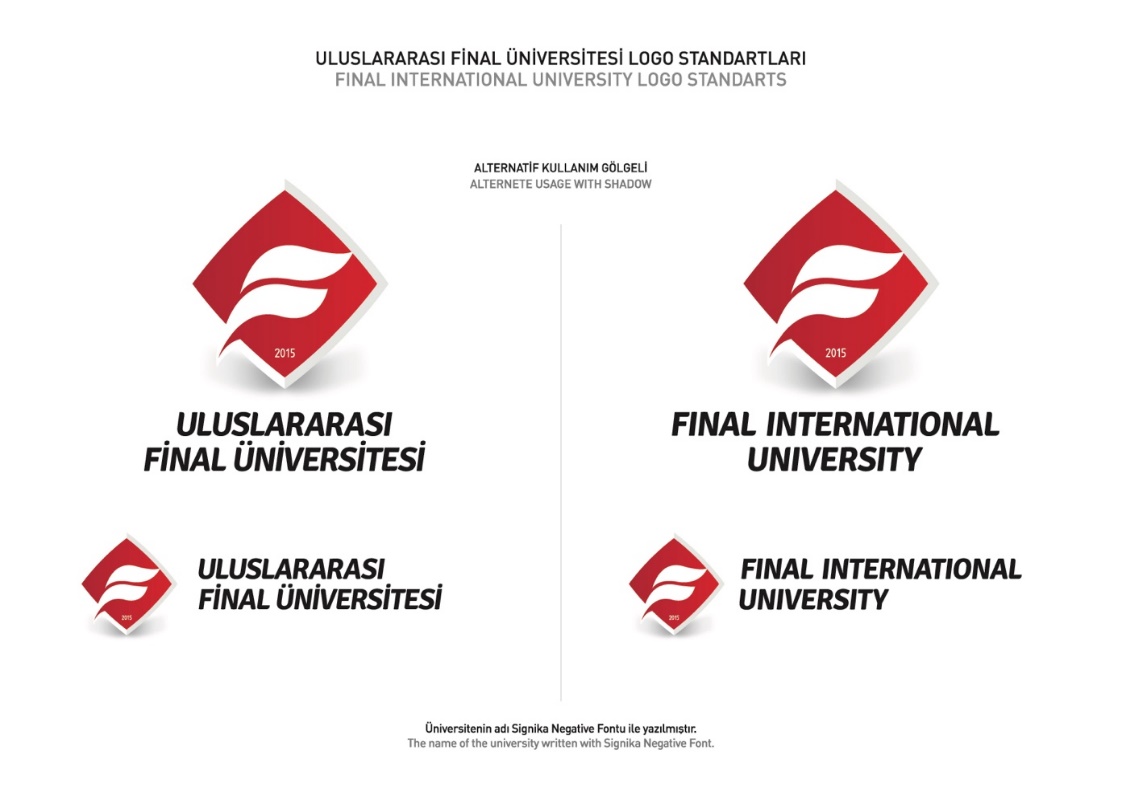 Mimarlık ve Güzel Sanatlar Fakültesi/Faculty of Architecture and Fine ArtsYAZ STAJI ONAY FORMU / SUMMER TRAINING ACCEPTANCE FORMFİRMA / COMPANY          İMZA / SIGNATURE   - MÜHÜR / SEALStajyer Bilgileri / Trainee InformationAdı ve Soyadı/ Name and Surname: __________________________________________________________________________________Öğrenci Numarası / Student No: ______________________________________________________________________________________Bölümü / Department: _________________________________________________________________________________________________Öğrencinin Staj Yapacağı Yer ve İş tanımı (firma yetkilileri tarafından doldurulacak) / Location of Training and Job Description of the Trainee (to be filled by the company): ____________________________________________________________________________________________________________________________________________________________________________________________________________________________________________________Firma Bilgileri  / Company InformationAdı / Name: _____________________________________________________________________________________________________________Adres / Address : _______________________________________________________________________________________________________Telefon / Phone : _______________________________________________________________________________________________________Faks / Fax: ______________________________________________________________________________________________________________Stajyerden Sorumlu Kişi / Trainee ConsultantAdı Soyadı / Name Surname: __________________________________________________________________________________________Telefon / Phone : _______________________________________________________________________________________________________Email: ____________________________________________________________________________________________________________________Faks / Fax : ______________________________________________________________________________________________________________Verilecek İmkanlar (yemek, ücret, kalacak yer, ulaşım, sigorta v.s.) Benefits and Facilities Provided by the Company (food, salary, accomodation, transportation, insurance etc):    _________________________________________________________________________________________________________________________Staj Tarihleri / Dates of Practice:Başlama / Start:    ____   /   ____   /   _______Bitiş / Finish:        ____   /   ____   /   _______